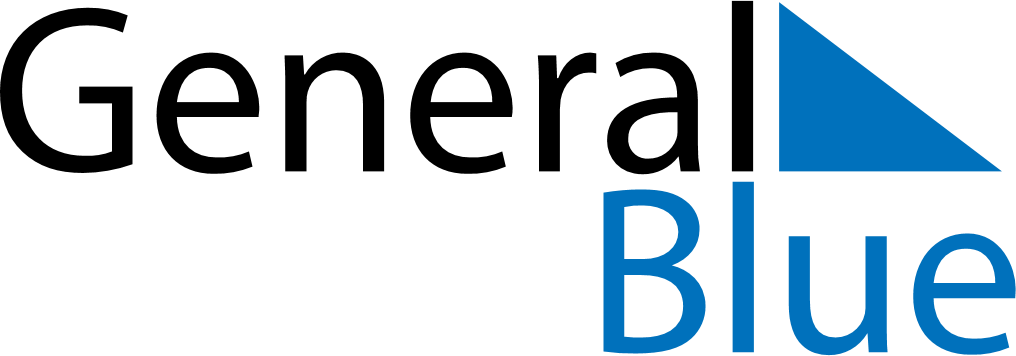 2025 - Q1Cyprus 2025 - Q1Cyprus 2025 - Q1Cyprus 2025 - Q1Cyprus 2025 - Q1Cyprus 2025 - Q1Cyprus JanuarySUNMONTUEWEDTHUFRISATJanuary1234January567891011January12131415161718January19202122232425January262728293031JanuaryFebruarySUNMONTUEWEDTHUFRISATFebruary1February2345678February9101112131415February16171819202122February232425262728FebruaryMarchSUNMONTUEWEDTHUFRISATMarch1March2345678March9101112131415March16171819202122March23242526272829March3031Jan 1: New Year’s DayJan 6: EpiphanyMar 3: Ash SundayMar 4: Clean MondayMar 25: Annunciation, Anniversary of 1821 Revolution